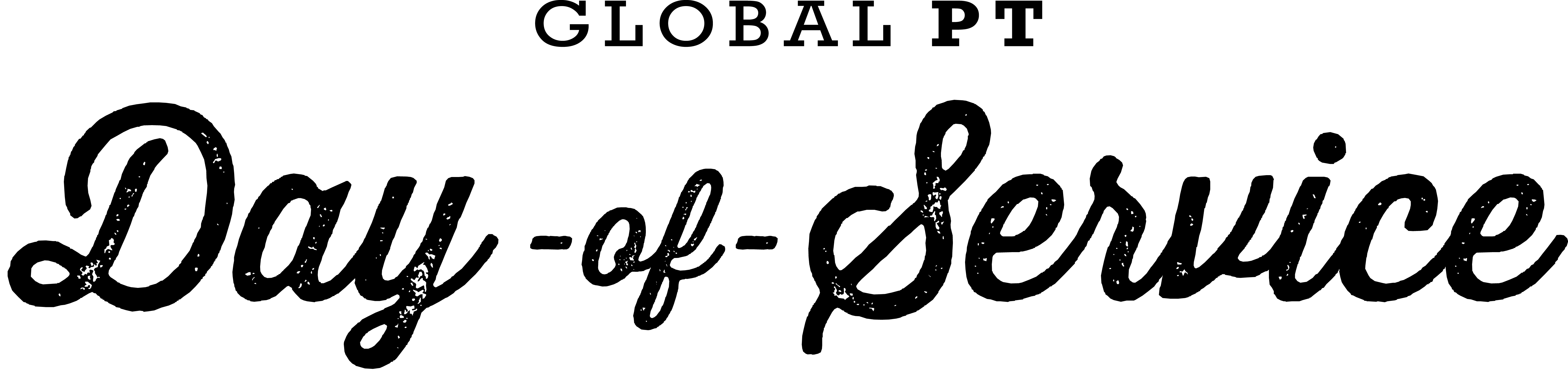 Finding a place to serve.  A service activity can truly be anything, so let your mind run wild! After generating some ideas, it might be helpful to determine what type of activities you (and the group) have interest in and the abilities to provide. Common examples include: Providing pro-bono PT servicesConducting a stretching clinic for a youth sports team or older adults Participate in a charity walk/runHelp cook and/or serve a meal at homeless shelterHighway, park, and/or community clean-upHabitat for HumanityVolunteer to help set-up for a community eventDonate blood  Volunteer at a nursing home visiting or doing activities with residents.Community awareness of bike safetyVolunteer coachingRemember, you don’t have to create a new event for the Day of Service. Most likely, there are organizations who are looking for volunteers or groups who currently have projects that you can join forces. Below you’ll find some links of great web pages you can search for places to serve in your local area:US Government Volunteer Portalhttp://www.volunteer.govMatching to Local Nonprofitshttp://www.volunteermatch.orgConnecting Idealists with Opportunities for Actionhttp://idealist.orgNetwork for Goodhttp://www.networkforgood.orgCreate the Goodhttp://createthegood.orgFind & Share Ways to do Goodwww.allforgood.orgAny cause, anytime, anywherewww.DoSomething.orgAmerican Red Crosshttp://www.redcross.org/support/volunteer/opportunities#step1Homeless Shelter Directory (soup kitchens, shelters, etc)http://www.homelessshelterdirectory.org/One World: Everybody Eatshttp://www.oneworldeverybodyeats.org/other-community-cafes/Habitat for Humanityhttp://www.habitat.orgUnited Way Worldwidehttp://www.unitedway.org/get-involved/volunteer/Big Brothers & Big Sistershttp://bbbs.orghttp://bbbsi.orgFeeding America http://www.feedingamerica.org/take-action/volunteer/Girl Scouts of Americahttp://www.girlscouts.org/en/adults/volunteer.html?tab=vBoy Scouts of Americahttp://www.scouting.org/Volunteer.aspxYouth With a Mission http://www.ywam.org/Get-Involved/VOLUNTEER/National Voluntary Organizations Active in Disaster http://www.nvoad.org/Hands On Networkhttp://www.handsonnetwork.org/